Załącznik Nr 3 do Zapytania ofertowego HERB POWIATU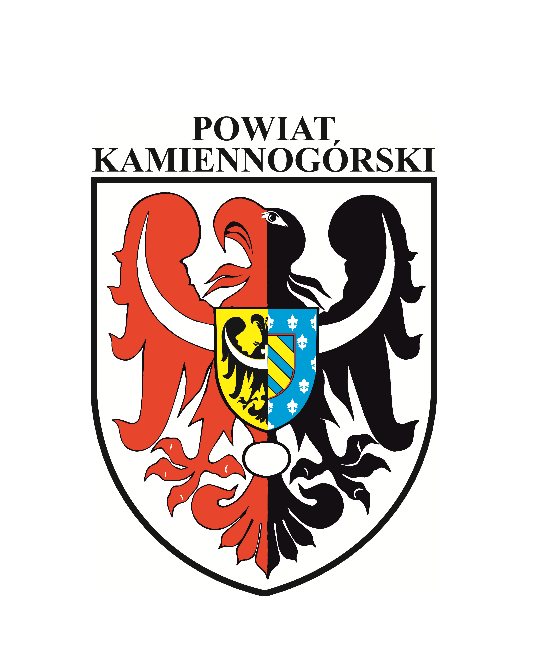 